ТАБЕЛЬ УЧЕТА 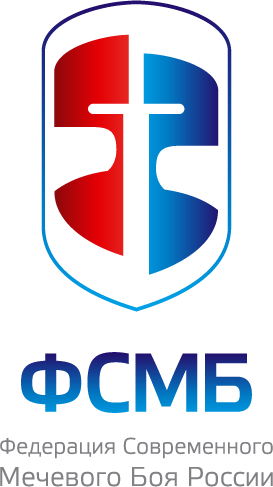 КНИЖЕК СПОРТСМЕНОВФСМБ Лист  № «___»№ФИО спортсменаКлуб, Город№ КнижкиПодпись